 السيرة الذاتية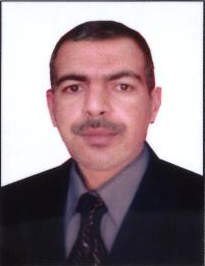 الاسم الثلاثي واللقب: د.ايادعبدالحمزة فيصل الدليميالاسم المستخدم لنشر البحوث حسب الكوكلسكولر: A A H Faisalالايميل الرسمي:ayad.faesal@coeng.uobaghdad.edu.iq  الدرجة العلمية: أستاذالبحوث المنشورة: 33 بحثالاتجاهات البحثية: تلوث تربة ومياه جوفية، معالجة مياهكتب ومؤلفات: لا توجدرسائل الماجستير التي أشرف عليها: 11اطاريح الدكتوراه التي أشرف عليها: 8